Об отборе получателей субсидии из бюджета муниципального образования Курманаевский сельсовет в целях возмещения недополученных доходов в сфере теплоснабжения В соответствии с Положением о предоставлении субсидий из бюджета муниципального образования Курманаевский сельсовет в целях возмещения недополученных доходов и (или) финансового обеспечения (возмещения) затрат в сферах теплоснабжения и водоснабжения на территории МО Курманаевский сельсовет, утвержденным постановлением от 04.12.2019 № 146-п:1. Администрация муниципального образования Курманаевский сельсовет Курманаевского района Оренбургской области объявляет отбор получателей субсидии из бюджета муниципального образования Курманаевский сельсовет в целях возмещения недополученных доходов и (или) финансового обеспечения (возмещения) затрат в сфере теплоснабжения на территории МО Курманаевский сельсовет за ноябрь, декабрь 2022 и январь 2023 года.2. Подача заявлений на участие в отборе производится с 10.05.2023 по 15.05.2023.  3. Заявления предоставляются в форме и с приложением документов определенных постановлением от 04.12.2019 № 146-п. 4. Прием заявлений осуществляется по адресу: 461060 Оренбургская область Курманаевский район с. Курманаевка, ул. пл. Ленина, д. 1, кабинет № 40.5. Результаты отбора размещаются на официальном сайте - http://mokurmsovet.ru/ в течение 1 рабочего дня после принятия решения комиссией.6. Контроль за исполнением постановления оставляю за собой.7.Настоящее постановление вступает в силу после официального опубликования в газете «Вестник Курманаевского сельсовета» и подлежит размещению на официальном сайте Курманаевского сельсовета в сети Интернет.Глава муниципального образования                                                  К.Н. БеляеваРазослано: в дело, прокурору, районной администрации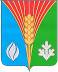 Администрациямуниципального образованияКурманаевский сельсоветКурманаевского районаОренбургской областиПОСТАНОВЛЕНИЕ10.05.2023 № 57-п